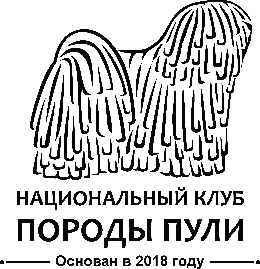 Пули родившимся после 01.01.2021 года, рекомендованы тесты на дисплазию тазобедренных суставов и локтевых. Тесты необходимо делать с 12 месяцев и результаты сдавать в РКФ. В таблице 1 приведены разрешенные комбинации для окрасов:Черный и все разрешенные вариацииПалевый с маскойСерыйБелый, для пули, рожденных от цветных производителейТаблица 1.Таблица 2